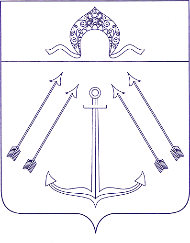 АДМИНИСТРАЦИЯПОСЕЛЕНИЯ КОКОШКИНО В ГОРОДЕ МОСКВЕПОСТАНОВЛЕНИЕот _29.12.2023___ №___206________О внесении изменений в постановлениеадминистрации поселения Кокошкиноот 25.07.2023 №103 «Об утверждении муниципальной программы «Ремонт и содержание муниципального жилищного фонда поселения Кокошкино»В соответствии с решением Совета депутатов поселения Кокошкино в городе Москве от 28.12.2023 №18/5 «О внесении изменений в решение Совета депутатов поселения Кокошкино от 17.11.2022 №249/4 «О бюджете поселения Кокошкино в городе Москве на 2023 год и плановый период 2023 и 2024 годов», постановлением администрации поселения Кокошкино в городе Москве от 28.12.2023 №195  «О внесении изменений в постановление администрации поселения Кокошкино от 30.11.2022 №184 «Об утверждении сводной бюджетной росписи бюджета поселения Кокошкино в городе Москве и лимитов бюджетных обязательств на 2023 год и плановый период 2024 и 2025 годов», администрация поселения Кокошкино постановляет:Внести изменения в постановление администрации поселения Кокошкино в городе Москве от 25.07.2023 №103 «Об утверждении муниципальной программы «Ремонт и содержание муниципального жилищного фонда поселения Кокошкино» следующие изменения: в паспорте муниципальной программы «Ремонт и содержание муниципального жилищного фонда поселения Кокошкино» приложения к постановлению «Объем и источники финансирования муниципальной программы» изложить в новой редакции:«Общий объем средств: 1 515,30 тыс. руб. из них:2023 год – 1 515,30 тыс. руб. (Приложение 1);2024 год – 0,00 тыс. руб.;2025 год – 0,00 тыс. руб.». Приложение 1 к приложению муниципальной программы изложить в новой редакции согласно приложению 1 настоящего постановления. Приложение 2 к приложению муниципальной программы изложить в новой редакции согласно приложению 2 к настоящему постановлению. Разместить на официальном сайте администрации поселения Кокошкино в информационно-телекоммуникационной сети «Интернет». Контроль за исполнением настоящего постановления возложить на начальника отдела по вопросам ЖКХ Саркисян А.Р.Глава администрациипоселения Кокошкино					 		                       Н.П. МаминоваПриложениеУтвержденопостановлением администрациипоселения Кокошкино в городе Москвеот _29.12.2023__ № _206____Паспорт муниципальной программы «Ремонт муниципального жилищного фонда поселения Кокошкино»Раздел II. Общая характеристика сферы реализации муниципальной программы.В настоящее время на территории поселения Кокошкино находятся 46 многоквартирных дома, общая площадь которых составляет 245 751,3 кв.м.В настоящее время многоквартирным домам присущ ряд недостатков, который обусловлен следующими причинами: 	 - высокий уровень физического и морального износа многоквартирных домов; 	 - недостаточность средств на выполнение работ капитального характера; 	 - недостаток организаций и предприятий эффективной формы по управлению многоквартирными домами. Муниципальная программа предусматривает осуществление мероприятий по оказанию муниципальной поддержки собственникам помещений в части нормативно - правового и финансового обеспечения работ по капитальному ремонту общего имущества многоквартирных домов, позволит поэтапно провести капитальные ремонты общедомового имущества в домах, требующих неотложного ремонта, собственники которых не накопили необходимых финансовых средств на их проведение.Раздел III. Цели, задачи муниципальной программы 	Цель муниципальной программы - обеспечение безопасных и комфортных условий для проживания граждан в многоквартирных домах в соответствии с современными требованиями.Основные задачи муниципальной программы:- проведение ремонта подъездов в многоквартирных домах;- снижение физического износа многоквартирных домов;- увеличение сроков эксплуатации жилищного фонда;- обеспечение сохранности жилищного фонда;- снижение риска возникновения аварийных ситуаций.Раздел IV. Сроки реализации муниципальной программы.	Сроки реализации муниципальной Программы – 2023-2025 гг.Раздел V. Ресурсное обеспечение муниципальной программы.Финансирование мероприятий программы осуществляется из бюджета поселения Кокошкино (приложение 1). Общий объем финансирования Программы составляет 1 515,30 тыс. рублей.Раздел VI. Состав, форма и сроки представления отчетностио ходе реализации мероприятий муниципальной программыИнформацию о реализации муниципальной Программы, обеспечении достижения ее целей и поставленных задач обобщает начальник отдела по вопросам ЖКХ администрации поселения Кокошкино.Ответственный Исполнитель муниципальной Программы до 01 марта года следующего за отчетным готовит годовой отчет о реализации муниципальной Программы и представляет его главе администрации поселения Кокошкино.После окончания срока реализации муниципальной Программы ответственный исполнитель представляет главе администрации поселения Кокошкино не позднее 1 мая года следующего за отчетный итоговый отчет о ее реализации.Годовой и итоговый отчеты о реализации Программы должны содержать:- степень достижения запланированных результатов и намеченных целей муниципальной Программы и подпрограмм;- общий объем фактически произведенных расходов;-сведения об использовании средств бюджета поселения по каждому программному мероприятию и в целом по муниципальной программе;- по мероприятиям, не завершенным в установленные сроки; - причины их невыполнения и предложения по дальнейшей реализации.С целью контроля за реализацией муниципальной программы ответственный исполнитель направляет главе поселения Кокошкино оперативный отчет о выполнении муниципальной программы за 1 квартал, полугодие, 9 месяцев текущего финансового года до 15 числа месяца, следующего за отчетным. Оперативный отчет о выполнении муниципальной Программы представляется по форме согласно приложению 3 к настоящей муниципальной Программе. Годовой отчет о выполнении муниципальной Программы представляется по форме согласно приложению 4 к настоящей муниципальной Программе.Итоговый отчет о реализации муниципальной Программы представляется по форме согласно приложению 5 к настоящей муниципальной Программе.Раздел VII. Перечень мероприятий муниципальной программы.Система программных мероприятий направлена на реализацию целей и задач, определенных муниципальной программой и представлена в приложении 2 к настоящей Программе.Раздел VIII. Механизм реализации муниципальной программы.Администрация поселения Кокошкино в ходе реализации Программы осуществляет в пределах своих полномочий координацию Программы и подготавливает предложения по уточнению перечня программных мероприятий.Раздел IX. Сведения о механизме контроля за выполнением мероприятий муниципальной программы.	Контроль за реализацией Программы осуществляется администрацией поселения Кокошкино.Объем финансовых ресурсов, необходимых для реализации муниципальной программы «Ремонт муниципального жилищного фонда поселения Кокошкино»Перечень мероприятий муниципальной программы, направленных на реализацию муниципальной программы«Ремонт муниципального жилищного фонда поселения Кокошкино» на 2023 годПеречень мероприятий муниципальной программы, направленных на реализацию муниципальной программы«Ремонт муниципального жилищного фонда поселения Кокошкино» на 2024 годПеречень мероприятий муниципальной программы, направленных на реализацию муниципальной программы«Ремонт муниципального жилищного фонда поселения Кокошкино» на 2025 годОперативный отчет о выполнении муниципальной программы«Ремонт муниципального жилищного фонда поселения Кокошкино»                                                                                                                              за январь - _____________ 20__ года      Руководитель                                                   Подпись     Ответственный исполнитель                           ПодписьГодовой отчет о выполнении муниципальной программы «Ремонт муниципального жилищного фонда поселения Кокошкино»за 20___годМуниципальный заказчик ________________________________________________Ответственный исполнитель______________________________________________Источник финансирования _______________________________________________Руководитель                                                     ПодписьОтветственный исполнитель                            ПодписьИтоговый отчет о реализации муниципальной программы«Ремонт муниципального жилищного фонда поселения Кокошкино»Руководитель    ПодписьНаименование муниципальной программыРемонт муниципального жилищного фонда поселения КокошкиноОснования дляразработки муниципальной ПрограммыБюджетный кодекс Российской Федерации, Федеральный закон от 06.10.2003 № 131-ФЗ «Об общих принципах организации местного самоуправления в Российской Федерации», Законом города Москвы от 06.11.2002 № 56 «Об организации местного самоуправления в городе Москве», Устав поселения Кокошкино.Муниципальный Заказчик муниципальной ПрограммыАдминистрация поселения Кокошкино.Разработчик муниципальной ПрограммыОтдел по вопросам ЖКХ администрации поселения Кокошкино.Цели муниципальной ПрограммыОбеспечение безопасных и благоприятных условий проживания граждан в многоквартирных жилых домах.Задачи муниципальной ПрограммыУлучшение жилищных условий граждан.Обеспечение граждан поселения Кокошкино доступным и комфортным жильем и повышение качества жилищно-коммунальных услуг.Сроки и этапыреализации муниципальной Программы2023-2025 г.г.Ответственный Исполнитель ПрограммыОтдел по вопросам ЖКХ администрации поселения Кокошкино.Подпрограммы муниципальной Программы-Объем и источникифинансирования муниципальной ПрограммыОбщий объем средств:1 515,30 тыс. руб. из них:2023 – 1 515,30 тыс. руб.;2024 – 0,00 тыс. руб.;2025 – 0,00 тыс. руб.Источник финансирования: бюджет поселения Кокошкино.Ожидаемые результатыреализации муниципальной ПрограммыРеализация мероприятий муниципальной Программы позволит улучшить жилищные условия граждан за счет:- снижения физического износа многоквартирных жилых домов;- увеличения срока эксплуатации жилищного фонда;- обеспечения сохранности жилищного фонда;- снижения риска возникновения аварийных ситуаций.Контроль за реализацией муниципальной ПрограммыКонтроль за реализацией муниципальной Программы осуществляется администрацией поселения Кокошкино.Приложение 1 к муниципальной программе«Ремонт муниципального жилищного Фонда поселения Кокошкино»Наименование подпрограммыОбъем финансирования (тыс. руб.)Объем финансирования (тыс. руб.)Объем финансирования (тыс. руб.)Объем финансирования (тыс. руб.)Наименование подпрограммы2023 год2024 год2025 годВсегоРемонт муниципального жилищного фонда поселения Кокошкино1 515,300,000,001 515,30ИТОГО:1 515,300,000,001 515,30Приложение 1 к муниципальной программе«Ремонт муниципального жилищного Фонда поселения Кокошкино»Nп/пМероприятия по реализацииПрограммыИсточникифинансированияСрокисполненияОбъемфинансированияна год (тыс. руб.)Ответственныйза выполнениемероприятияПримечаниеNп/пМероприятия по реализацииПрограммыИсточникифинансированияСрокисполнения2023 г.Ответственныйза выполнениемероприятияПримечание1234567 1.Установка пандусов для МГН в МКДБюджет поселения Кокошкино2023 г.1 050,00Начальник отдела по вопросам ЖКХ2.Проведению экологического обследования объекта, расположенного по адресу г. Москва, пос. КокошкиноБюджет поселения Кокошкино2023 г81,00Начальник отдела по вопросам ЖКХ3.Обследование фундаментов и оснований здания, с выпуском технического заключения, по адресу: г. Москва, поселение Кокошкино, ул. Ленина, д.12Бюджет поселения Кокошкино2023 г384,30Начальник отдела по вопросам ЖКХИтого по разделу:3 мероприятиеИтого по разделу:3 мероприятие1 515,30Nп/пМероприятия по реализацииПрограммыИсточникифинансированияСрокисполненияОбъемфинансированияна год (тыс. руб.)Ответственныйза выполнениемероприятияПримечаниеNп/пМероприятия по реализацииПрограммыИсточникифинансированияСрокисполнения2024 г.Ответственныйза выполнениемероприятияПримечание1234567 1.Бюджет поселения Кокошкино2024 г.0,00начальник отдела по вопросам ЖКХИтого по разделу:1 мероприятиеИтого по разделу:1 мероприятие0,00Nп/пМероприятия по реализацииПрограммыИсточникифинансированияСрокисполненияОбъемФинансированияна год (тыс. руб.)Ответственныйза выполнениемероприятияПримечаниеNп/пМероприятия по реализацииПрограммыИсточникифинансированияСрокисполнения2025 г.Ответственныйза выполнениемероприятияПримечание1234567 1.Бюджет поселения Кокошкино2025 г.0,00начальник отдела по вопросам ЖКХИтого по разделу:1 мероприятиеИтого по разделу:1 мероприятие0,00Приложение 3к муниципальной программе«Ремонт муниципального жилищного Фонда поселения Кокошкино»Наименования программы
Объем         
финансирования
на ______ год   
(тыс. руб.)Профинансировано(тыс. руб.)Источники     
финансирования1234Подпрограмма 1Подпрограмма 2 Подпрограмма 3  Итого по муниципальным
подпрограммам             Приложение 4к муниципальной программе«Ремонт муниципального жилищного Фонда поселения Кокошкино»НаименованиеПодпрограммы,мероприятияОбъем запланированного финансирования по муниципальной программе (тыс. руб.)Профинансировано (тыс. руб.)Не выполнено (с указанием причины)1234Подпрограмма 1Мероприятие 1Итого по муниципальной    Программе   Приложение 5к муниципальной программе«Ремонт муниципального жилищного Фонда поселения Кокошкино»N   
п/п Мероприятия 
по реализации  
программы Источники     
финансированияПлан всего 
(тыс. 
руб.)План финансирования по годам (тыс. руб.)План финансирования по годам (тыс. руб.)План финансирования по годам (тыс. руб.)Профинан-сировановсего (тыс. руб.)Объем финансирования по годам (тыс. руб.)Объем финансирования по годам (тыс. руб.)Объем финансирования по годам (тыс. руб.)Ответственный исполнитель 
за выполнение
мероприятия  программы
(подпрограммы)Процент  
выполнения  
мероприятий программы
N   
п/п Мероприятия 
по реализации  
программы Источники     
финансированияПлан всего 
(тыс. 
руб.)1-й год  
2-й год  
3-й год  
Профинан-сировановсего (тыс. руб.)1-й год  2-й год3-й год  Ответственный исполнитель 
за выполнение
мероприятия  программы
(подпрограммы)Процент  
выполнения  
мероприятий программы
123456789101112131.Подпрограмма 11.1Мероприятие 1         1.2Мероприятие 2           …….2.Подпрограмма 22.1Мероприятие 1         2.2Мероприятие 2           ……Итого по муниципальным программам